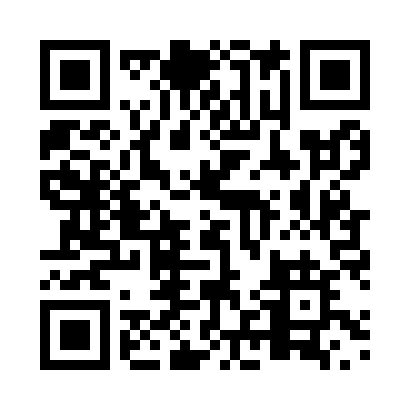 Prayer times for Nenagh, Ontario, CanadaMon 1 Jul 2024 - Wed 31 Jul 2024High Latitude Method: Angle Based RulePrayer Calculation Method: Islamic Society of North AmericaAsar Calculation Method: HanafiPrayer times provided by https://www.salahtimes.comDateDayFajrSunriseDhuhrAsrMaghribIsha1Mon3:545:451:276:479:1011:012Tue3:555:451:286:479:1011:003Wed3:555:461:286:479:1011:004Thu3:565:461:286:479:0910:595Fri3:575:471:286:479:0910:586Sat3:585:481:286:479:0910:587Sun4:005:481:286:479:0810:578Mon4:015:491:296:479:0810:569Tue4:025:501:296:479:0710:5510Wed4:035:511:296:469:0710:5411Thu4:045:521:296:469:0610:5312Fri4:065:521:296:469:0610:5213Sat4:075:531:296:469:0510:5114Sun4:085:541:296:459:0410:5015Mon4:105:551:296:459:0410:4916Tue4:115:561:306:459:0310:4717Wed4:125:571:306:449:0210:4618Thu4:145:581:306:449:0110:4519Fri4:155:591:306:439:0010:4420Sat4:176:001:306:439:0010:4221Sun4:186:011:306:428:5910:4122Mon4:206:021:306:428:5810:3923Tue4:216:031:306:418:5710:3824Wed4:236:041:306:418:5610:3625Thu4:246:051:306:408:5510:3526Fri4:266:061:306:408:5410:3327Sat4:276:071:306:398:5310:3228Sun4:296:081:306:388:5110:3029Mon4:316:091:306:388:5010:2830Tue4:326:101:306:378:4910:2731Wed4:346:111:306:368:4810:25